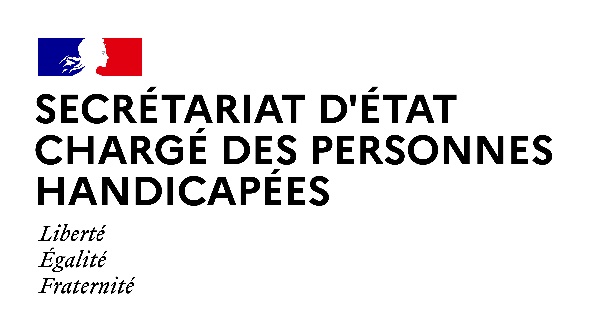 AGENDAAgenda prévisionnel de Madame Sophie CLUZELdu LUNDI 28 FEVRIER AU DIMANCHE 06 mars 2022Paris, le 1er mars 2022LUNDI 28 FEVRIER 2022A partir de 12h30 : déplacement au 58ème Salon de l’Agriculture sur le thème « Emploi et Handicap dans le secteur agricole »Rencontre avec les parties prenantes de l’espace Haute SavoieStand Solidel : lancement de l’édition 2022 du concours « J’aime Ma terre » Stand Lidl : Intervention à la présentation de l’étude Ipsos « Regards croisés sur les enjeux de l’agriculture française : perceptions, besoins et attentes «  Stand Institut Polytechnique Unilasalle : échanges sur l’accessibilité des centres de formation aux étudiants en situation de handicapEntretien avec Julien Denormandie, Ministre de l’Agriculture et de l’Alimentation(Porte de Versailles)MERCREDI 02 MARS 202210h30 : Conseil des Ministres	(Palais de l’Elysée)JEUDI 03 MARS 202212h00 : Entretien avec M. Jean-René LECERF, Président du conseil de la Caisse Nationale de Solidarité pour l’Autonomie (CNSA)  (Secrétariat d’Etat chargé des personnes handicapées)VENDREDI 04 MARS 202208h00 :	Déplacement dans le Finistère avec M. Maël de CALAN, président du Conseil départemental, en présence de M. Richard FERRAND, Président de l’Assemblée Nationale pour la présentation du Plan handicap et la signature du protocole d’accord Etat-Département « Agir ensemble pour une société plus inclusive »(PLEYBEN-29)SAMEDI 05 – DIMANCHE 06 MARS 2022	Participation à « L’heure bleue paralympique » avec le Comité Paralympique Sportif Français dans le cadre de l’ouverture des Jeux paralympiques de Pékin 2022(CHAMONIX-74)Contact presse : 
seph.communication@pm.gouv.fr